Regulamin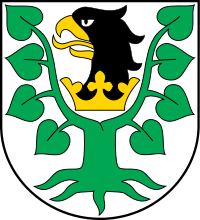 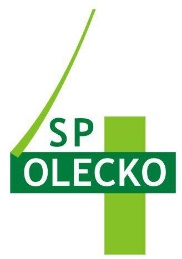 XVI POWIATOWEGO KONKURSUKOLĘD ,,SZKOLNE KOLĘDOWANIE”edycja onlineOrganizator:Szkoła Podstawowa Nr 4 z Oddziałami Integracyjnymi im. ks. Jana Twardowskiego w OleckuKoordynatorzy: Magdalena Stachowicz, kontakt: stachowiczm@sp4.olecko.pl		  Sylwia Wysocka, kontakt: wysockas@sp4.olecko.plCele konkursu:kultywowanie tradycji związanych ze świętami Bożego Narodzenia oraz ich upowszechnianie, poprzez podtrzymywanie obyczaju śpiewania kolęd i pastorałek,rozwijanie talentów muzycznych,rozbudzanie zainteresowań muzycznych,upowszechnianie kultury muzycznej,wyłonienie najlepszych solistów pod względem artystycznym.Uczestnicy:Uczniowie przedszkoli i szkół podstawowych powiatu oleckiego.Konkurs zostanie przeprowadzony w następujących kategoriach:Soliści	Kategoria I   -  przedszkola i klasy 0	Kategoria II   - uczniowie klas I-IV	Kategoria III  - uczniowie klas V-VIIIForma konkursu i termin:Konkurs w formie online. Do 13 stycznia 2023 r. należy przesłać link do nagrania wraz z wypełnionym załącznikiem 1 i załącznikiem 2 na adres e-mail: sp4oleckokonkurs@gmail.com W tytule wiadomości należy napisać imię i nazwisko uczestnika oraz nazwę szkoły.Warunki uczestnictwa:Uczestnicy wykonują dowolnie wybraną jedną kolędę lub pastorałkę w języku polskim.W konkursie mogą wziąć udział tylko soliści przedszkoli i szkół podstawowych powiatu oleckiego.Uczestnicy śpiewają a cappella, z podkładem muzycznym lub z akompaniamentem instrumentów.Nagranie powinno być nowe, stworzone specjalnie na potrzeby tego konkursu.Należy wypełnić odpowiednie dokumenty stanowiące załączniki do niniejszego Regulaminu.Instrukcja:nagraj filmik (obraz i dźwięk) prezentujący Twoje umiejętności wokalne, umieść go na swoim Dysku Google https://www.google.pl/intl/pl/drive/ po umieszczeniu filmiku na dysku kliknij folder, który chcesz udostępnić, w prawym górnym rogu kliknij Pobierz link do udostępniania i Zezwól innym na edytowanie lub wyświetlanie,prześlij link do filmiku do 13 stycznia 2023 r.  na adres e-mail: sp4oleckokonkurs@gmail.com wraz z wypełnionymi załącznikami; w tytule wiadomości należy napisać imię i nazwisko uczestnika oraz nazwę szkoły,zamiast Dysku Google film można umieścić na www.youtube.com. Należy założyć konto i dodać filmik Twoje filmy -> ZARZĄDZAJ FILMAMI -> UTWÓRZ (prawy górny róg) -> Prześlij filmyW konkursie wezmą udział uczniowie, którzy prześlą link do filmiku wraz z wypełnionymi załącznikami na adres e-mail: sp4oleckokonkurs@gmail.com do 13 stycznia 2023 r.Kryteria oceny:Jury konkursu będzie brało pod uwagę:umiejętności wokalnedobór repertuaruinterpretacjęogólny wyraz artystycznyJury:Uczestników oceniać będzie komisja konkursowa powołana przez koordynatorów. Jury przyzna po trzy nagrody w każdej kategorii konkursowej. Jury może przyznać wyróżnienia. Wszelkie decyzje komisji są ostateczne i nieodwołalne.Uwagi końcowe:Rozstrzygnięcie konkursu nastąpi do 31 stycznia 2023 r. Organizator poinformuje o terminie i sposobie wręczenia nagród.Organizatorzy zastrzegają sobie prawo do zmian w regulaminie. Nagrody rzeczowe nie podlegają wymianie.Organizatorzy zastrzegają sobie prawo do podania do publicznej wiadomości wizerunku oraz danych osobowych osób, które zgłosiły udział w konkursie, a także do publikacji ich fotografii, filmów na stronie https://sp4olecko.edupage.org, na Facebooku i w gazecie Głos Olecka.Załącznik 1KARTA ZGŁOSZENIAXVI POWIATOWY KONKURS KOLĘD ,,SZKOLNE KOLĘDOWANIE”Solista:     Przedszkole i klasy O          	    I-IV SP           	    V-VIII SP            				              (niepotrzebne skreślić)  	…………………………………………………………………………………………………………..Imię i nazwisko uczestnika, klasa……………………………………………………………………………………………………………Tytuł utworu zgłaszanego do konkursuImię i nazwisko opiekuna/instruktora ……………………………………………….Numer telefonu instruktora ………………………………………………….………4.	Adres e-mail instruktora ………………………………………………………...……..Nazwa/pieczęć placówki delegującej (adres, e-mail, nr tel.):………………………………………………………………………………………………………Wyrażam zgodę na bezpłatną rejestrację mojego występu przez media współpracujące z Organizatorem oraz na korzystanie przez Organizatora z w/w materiałów jako materiałów wyłącznie reklamowych i dokumentacyjnych. W związku z powyższym nie wnoszę żadnych roszczeń finansowych.……………………………………………………….Podpis zgłaszającego/pieczęć instytucji delegującejZałącznik 2OŚWIADCZENIE O WYRAŻENIE ZGODY NA PRZETWARZANIE DANYCH OSOBOWYCH1. Oświadczam, że wyrażam zgodę na przetwarzanie danych  osobowych
moich oraz mojego dziecka w zakresie koniecznym do prawidłowego przeprowadzenia  
XVI POWIATOWEGO KONKURSU KOLĘD ,,SZKOLNE KOLĘDOWANIE”  oraz w celach promocji przedsięwzięcia, na stronie internetowej oraz w publikacjach.…………………………………………………………………………..………………………..……………………………/imię i nazwisko dziecka, klasa/……………………………………….….………………………………………./data, czytelny podpis rodziców/opiekunów prawnych/2. Oświadczam, że wyrażam zgodę na przetwarzanie wizerunku córki/syna ……………………………………………………………………………………………………..……………………………/imię i nazwisko dziecka, klasa/w zakresie koniecznym do prawidłowego przeprowadzenia konkursu na stronie internetowej Szkoły Podstawowej Nr 4 z Oddziałami Integracyjnymi im. ks. Jana Twardowskiego w Olecku www.sp4.olecko.pl, na łamach lokalnej prasy, stronie internetowej www.olecko.wm.pl, na Facebooku.                                                                                                                                                                                                               Jestem świadoma/świadomy, że przetwarzanie danych odbywać się będzie zgodnie z klauzulą informacyjną. ……………………………………….….………………………………………./data, czytelny podpis rodziców/opiekunów prawnych/Klauzula informacyjna1. Administratorem danych osobowych uczniów biorących udział w XVI POWIATOWY KONKURS KOLĘD ,,SZKOLNE KOLĘDOWANIE”    jest:Szkoła Podstawowa Nr 4 z Oddziałami Integracyjnymi im. ks. Jana Twardowskiego w Olecku 
Osiedle Siejnik I 14 19-400 Olecko reprezentowana przez dyrektora – Stanisława Kopyckiego, zwana dalej „Administratorem”.2. Administrator powołał Inspektora Ochrony Danych Osobowych, z którym można skontaktować się pod numerem telefonu: 875239100 lub adresem email: iod@sp4.olecko.pl3. Podstawą prawną przetwarzania danych uczniów jest art. 6 ust. 1 lit. a i c rozporządzenia Parlamentu Europejskiego i Rady (UE) 2016/679 z dnia 27 kwietnia 2016 r. w sprawie ochrony osób fizycznych 
w związku z przetwarzaniem danych osobowych i w sprawie swobodnego przepływu takich danych oraz uchylenia dyrektywy 95/46/WE (ogólne rozporządzenie o ochronie danych) (Dz. U. UE. L. z 2016 r. Nr 119, str. 1 z późn. zm.) – dalej zwane RODO, w związku z realizacją przepisów:art. 44 ust. 1 i 2 ustawy z dnia 14 grudnia 2016 r. Prawo Oświatowe (Dz. U. z 2018 r. poz. 996 z późn. zm.),§ 12 ust 1 Statutu Szkoły Podstawowej Nr 4 z Oddziałami Integracyjnymi im. ks. Jana Twardowskiego w Olecku– dla których przetwarzanie danych jest niezbędne.4. Dane osobowe będą przetwarzane dla celów XVI POWIATOWEGO KONKURSU KOLĘD ,,SZKOLNE KOLĘDOWANIE”. Podanie danych osobowych i wyrażenie zgody na przetwarzanie danych na potrzeby organizacji konkursu jest dobrowolne, jednakże niepodanie danych i brak zgody na ich przetwarzanie uniemożliwia uczniom udział w konkursie.5. Administrator może udostępnić dane osobowe uczestników konkursu innym podmiotom – mogą być opublikowane na łamach lokalnej prasy, na stronie internetowej www.olecko.wm.pl, na stronie internetowej szkoły www.sp4.olecko.pl, na Facebooku.6. Uczestnik konkursu ma prawo do:żądania od Administratora dostępu do swoich danych i ich sprostowania, usunięcia lub ograniczenia przetwarzania danych, wniesienia sprzeciwu wobec przetwarzaniaprzenoszenia danychwniesienia skargi do organu nadzorczego – Prezesa Urzędu Ochrony Danych Osobowych ul. Stawki 2 00-193 Warszawacofnięcia zgody na przetwarzanie danych osobowych7.  Dane osobowe uczestników konkursu nie podlegają zautomatyzowanemu podejmowaniu decyzji, w tym profilowaniu.8. Dane osobowe uczestników konkursów będą przechowywane przez okres 5 lat.9. Dane osobowe uczestników konkursu nie będą przekazywane do państwa trzeciego /organizacji międzynarodowej.